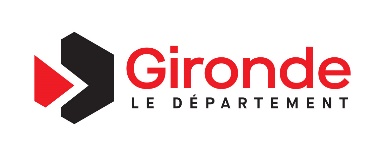 Direction Générale Adjointe en Charge de la Culture,Direction de la Valorisation des Ressources et des TerritoiresService de la Politique du RisqueDOSSIER DE CANDIDATURE « innovation et résilience des territoires face aux risques »Appel à projets départementalLe dossier de candidature devra être retourné, avec l'ensemble des pièces attendues, au plus tard le 1er mars 2021, à 16h :PAR COURRIERsous pli cacheté, par lettre recommandée avec accusé de réception, àDépartement de la Gironde
1 Esplanade Charles de Gaulle
CS 71223
33074 Bordeaux CedexOUREMIS CONTRE RÉCÉPISSÉsous pli cacheté, remis à l'accueil de l'Immeuble Gironde angle rue Corps Franc Pommiers, cours du Maréchal Juin à Bordeaux, entre 8h30 et 16h30, du lundi au vendredi.OUDÉPÔT EN LIGNEVous pouvez également déposer votre dossier en ligne sur gironde.fr/appel-a-projet.N'oubliez pas vos pièces justificatives ! Volet 1 – Identité du candidatPorteur de projet : ……………………………………………………………………………….…………………………………………………Intitulé du projet :……………………………………………………………………………………………………………………….Adresse : ……………………….…………………………………………………………………………………………………………………………………………………………………………………………………………………………………………….………………………………………………………………………………………………………………………………….………………………………………………………………………………………………………………………………….Téléphones / e-mail : ………………………………………………………………………………………………………………………………………………………………………………………………………………………………………………………………………………………………………………………………………………………………………………………………………………Numéro de Siret – Code APE : ……………………………………………………………………………………………………………………………………Chef de projet (Nom – Qualité - Coordonnées) : …………………………………………………………………………………………………………………………………………………………………………………………………………………………………………………………………………Territoire du projet / commune(s) concernée(s) : ………………………………………………………………………………………………………………………………………………………………………………………………………………………………………………………………………………………………………………………………………………………………………………………………………………………………………………………………………………………………………………………………………………………………………………………………………………………………………………………………………………………………………………………………………………………………………………………………………………………………………………………………………………………………………………………………………………………………………………………………………………………………………………………………………………………………………………………………………………………………………………………………………………………………………………Volet 2 - Situation du territoire au regard de la question des risques naturels, technologiques et sanitaires : connaissances et actions menées à ce jour et perspectivesVotre territoire a-t-il établi une évaluation des risques naturels, technologiques et/ou sanitaires ? (Connaissances et identification des aléas et de la vulnérabilité des enjeux ;existence de documents réglementaires, si oui les indiquer)………………………………………………………………………………………………………………………………………………………………………………………………………………………………………………………………………………………………………………………………………………………………………………………………………………Quelles sont les principales évolutions identifiées sur le territoire susceptibles d’avoir un impact sur les risques (Evolution de la population, mutation d’activités…)………………………………………………………………………………………………………………………………………………………………………………………………………………………………………………………………………………………………………………………………………………………………………………………………………………Quels sont les projets engagés et projetés en faveur de la réduction du risque sur le périmètre territorial du projet ?Objectifs du territoire :………………………………………………………………………………………………………………………………………………………………………………………………………………………………………………………………………………………………………………………………………………………………………………………………………………Actions / Projets engagés :………………………………………………………………………………………………………………………………………………………………………………………………………………………………………………………………………………………………………………………………………………………………………………………………………………Actions / Projets envisagés :………………………………………………………………………………………………………………………………………………………………………………………………………………………………………………………………………………………………………………………………………………………………………………………………………………Quels sont vos réflexions et vos objectifs quant à la perception des risques et la résilience du territoire concerné (équilibre social, agriculture/alimentation, ressource en eau et pollution, économie…) ?………………………………………………………………………………………………………………………………………………………………………………………………………………………………………………………………………………………………………………………………………………………………………………………………………………………………………………………………………………………………………………………………………………………………………………………………………………………………………………………………………………………………………………………………………………………………………………………………………………………………Volet 3 – Fiche descriptive du projet  Objet de la demandeDescriptif du projet …………………………………………………………………………………………………………………………………………………………………………………………………………………………………………………………………………………………………………………………………………………………………………………………………………………………………………………………………………………………………………………………………………………………………………………………………………………………………………………………………………………………………………………………………………………………………………………………………………………………………………………………….…………………………………………………………………………………..…………………………………………………………………………………………………………………………………Objectifs opérationnels qualitatifs et quantitatifs du projet …………………………………………………………………………………………………………………………………………………………………………………………………………………………………………………………………...……………………………………………………………………………………………………………………………………………….…………………………………………………………………………………………………………………..…………………………………………………………………………………………………………………………………Description de l’aide d’ingénierie et d’accompagnement attendue (Aspects techniques, réglementaires, économiques, fiscaux, montage de projets)………………………………………………………………………………………………………………………………………………………………………………………………………………………………………………………………………………………………………………………………………………………………………………………………………Plan de financement du projet ………………………………………………………………………………………………………………………………………………………………………………………………………………………………………………………………………………….…………………………………………………………………………………………………………………..Echéancier de réalisation par rapport aux objectifs du territoire………………………………………………………………………………………………………………………………………………………………………………………………………………………………………………………………………………………………………………………………………………………………………………………………………Evaluation quantitative (durée) et qualitative du besoin d’accompagnement (Présence à des réunions de travail, présentation publique, AMO…)………………………………………………………………………………………………………………………………………………………………………………………………………………………………………………………………………………………………………………………………………………………………………………………………………Gouvernance du projet (Composition du comité de pilotage, chef de projet…)…………………………………………………………………………………………………………………………………………………………………………………………………………………………………………………………………………………………………………………………………………………………………………………………………………………………………………………………………………………………………………………………………………Nom et coordonnées de la personne représentant le territoire pour cet appel à projets (Susceptible d’apporter également tous renseignements complémentaires).…………………………………………………………………………………………………………………………………De quelle façon votre projet : Prend en compte la réduction du risque et/ou la résilience du territoire ?…………………………………………………………………………………………………………………………………………………………………………………………………………………………………………………………………………………………………………………………………………………………………………………………………………………………………………………………………………………………………………………………………………………………………………………………………………………………………………………Dispose d’un potentiel d’exemplarité et de reproductibilité ?……………………………………………………………………………………………………………………………………………………………………………………………………………………………………………………………………………………………………………………………………………………………………………………………………………………………………………………………………………………………………………………………………………………………………………………………………………………………………………….. Quel est le principal bénéfice attendu par l’aide départementale ?  Conditionne la réalisation du projet (ne pourrait pas se faire sans cette aide) Accélère la réalisation du projet Permet de redimensionner économiquement le projetAutres bénéfices attendus, précisez :       Autres aides publiques ? Avez-vous déposé une demande de financement public complémentaire en lien avec ce projet ?  Oui      Non,   si oui, précisez quel projet      Avez-vous une demande de financement en cours sur un autre programme départemental :- pour ce même projet ?  Oui     Non,     si oui, précisez le programme       - pour un autre projet en lien avec celui-ci ?  Oui    Non, si oui précisez le projet et le programme      Pour la période 2015-2020, avez-vous déjà bénéficié d’un financement public pour un dossier précédent en lien avec ce projet ?  Oui         Non, si oui précisez le ou les projet(s)      